        Starostwo Powiatowe         w Jędrzejowie 	        Wydział Komunikacji, Transportu        i Dróg PublicznychW N I O S  E Ko udzielenie zezwolenia na wykonywanie zawodu przewoźnika drogowego   rzeczy osóbliczba wypisów………. 1. Oznaczenie przedsiębiorcy: .....................................................................................................…………………………………………………………………………………………………..…………………………………………………………………………………………………..(nazwisko i imię/nazwa przedsiębiorcy/siedziba i adres)…………………………………………………………………………………………………...Adres lokalu, o którym mowa w art. 5 ust. 1 lit. a Rozporządzenia (WE) nr 1071/2009:(lokal, w którym przedsiębiorca ma dostęp do oryginałów dokumentów dotyczących głównej działalności)2. Numer KRS (tylko w przypadku osób prawnych):     ………………….......................................................................................................................3. Numer identyfikacji podatkowej (NIP): .................................................................................4. Imię i nazwisko, adres zamieszkania osoby zarządzającej transportem drogowym                         w przedsiębiorstwie: ………………………………………………………………………... …………………………………………………………………………………………………..5. Numer certyfikatu kompetencji zawodowych………………………………………………. 6. Rodzaj i liczba pojazdów samochodowych:       ……………………………………………………………………………………………….......…………………………………………………………………………………………………...         Do wniosku załączam następujące dokumenty:oświadczenie osoby zarządzającej transportem albo osoby uprawnionej na podstawie             umowy do wykonywania zadań zarządzającego transportem w imieniu przedsiębiorcy        wraz z kopią certyfikatu kompetencji zawodowych tej osoby; dokumenty potwierdzające posiadanie odpowiedniej zdolności finansowej zapewniającej podjęcie i prowadzenie działalności, o których mowa w art. 7 Rozporządzenia Parlamentu Europejskiego i Rady (WE) Nr 1071/2009 oświadczenie przedsiębiorcy, że dysponuje bazą eksploatacyjną wraz ze wskazaniem adresu bazy, jeżeli adres ten jest inny niż adres wskazany zgodnie z ust. 2 pkt 1;informacja z Krajowego Rejestru Karnego dotycząca osoby będącej członkiem organu  zarządzającego osoby prawnej, osoby zarządzającej spółką jawną lub komandytową,      dyrektora wykonawczego, o którym mowa w art. 30076 ustawy z dnia 15 września 2000 r.     - Kodeks spółek handlowych, osoby prowadzącej działalność gospodarczą - w przypadku      innego przedsiębiorcy, osoby zarządzającej transportem lub uprawnionej na podstawie      umowy do wykonywania zadań zarządzającego transportem w imieniu przedsiębiorcy -            o niekaralności za przestępstwa w dziedzinach określonych w art. 6 ust. 1 lit. a         rozporządzenia (WE) nr 1071/2009, wymienione w art. 5 ust. 2a ustawy o transporcie drogowym;oświadczenie osoby będącej członkiem organu zarządzającego osoby prawnej, osoby  zarządzającej spółką jawną lub komandytową, dyrektora wykonawczego, o którym mowa       w art. 30076 ustawy Kodeks spółek handlowych - osoby prowadzącej działalność gospodarczą -          w przypadku innego przedsiębiorcy, osoby zarządzającej transportem lub uprawnionej na         podstawie umowy do wykonywania zadań zarządzającego transportem w imieniu przedsiębiorcy -        o niekaralności za poważne naruszenie, o którym mowa w art. 6 ust. 1 lit. b rozporządzenia (WE)        nr 1071/2009, w tym najpoważniejsze naruszenie określone w załączniku IV do rozporządzenia         (WE) nr 1071/2009;  oświadczenie osoby będącej członkiem organu zarządzającego osoby prawnej, osoby         zarządzającej spółką jawną lub komandytową, dyrektora wykonawczego, o którym         mowa w art. 30076 ustawy Kodeks spółek handlowych - osoby prowadzącej działalność          gospodarczą - w przypadku innego przedsiębiorcy, osoby zarządzającej transportem lub          uprawnionej na podstawie umowy do wykonywania zadań zarządzającego transportem w imieniu           przedsiębiorcy - o nieskazaniu poza terytorium Rzeczypospolitej Polskiej za przestępstwa                       w dziedzinach określonych w art. 6 ust. 1 lit. a rozporządzenia (WE) nr 1071/2009 w zakresie          spełniania wymogu dobrej reputacji, które znamionami odpowiadają przestępstwom          wymienionym w art. 5 ust. 2a ustawy o transporcie drogowym;wykaz pojazdów samochodowych wraz z kserokopiami krajowych dokumentów dopuszczających pojazd do ruchu, a w przypadku gdy przedsiębiorca nie jest właścicielem tych pojazdów - również                          dokument potwierdzający prawo do dysponowania nimi; dowód uiszczenia opłaty za wydanie zezwolenia i wypisów w wysokości: ___________ zł - potwierdzenie wpłaty.Jędrzejów, dnia …………………...			……….………………………………								      podpis przedsiębiorcy ................................................................                                                              miejscowość, dataPełnomocnictwoJa niżej podpisana(y).......................................................................................................................................................(imię i nazwisko)urodzona(y) w................................................../Nr PESEL...........................................................zamieszkała(y) w .................................................................................................................................................................................................................................................................................legitymująca(y) się dowodem osobistym Nr ...............................................................................wydanym w dniu ......................................przez..................................................................................................................................................................................................................................udzielam pełnomocnictwa.......................................................................................................................................................(imię i nazwisko, w przypadku rodziny podać stopień pokrewieństwa)urodzona(y) w ............................................../Nr PESEL .............................................................zamieszkała(y) w .................................................................................................................................................................................................................................................................................legitymująca(y) się dowodem osobistym Nr ...............................................................................wydanym w dniu ......................................przez.........................................................................................................................................................................................................................................................................................................................................................................................do...................................................................................................................................................................................................................................................................................................................................................................................................................................................................................................................................................................................................................................................................................................................................................................................	             (podać rodzaj załatwianej sprawy lub rodzaj odbieranego dokumentu)						...........................................................................                                                                                                               podpis upoważniającego.................................. dnia ……………..………………………………………..………………………………………..………………………………………..Wykazpojazdów samochodowych zgłoszonych do wykonywania przewozów:Jędrzejów, dnia……………………….……………………………………………….        	 (imię i nazwisko przedsiębiorcy)……………………………………………….             (adres zamieszkania)……………………………………………….     PESELOŚWIADCZENIEJa niżej podpisany/aImię							Nazwisko	Oświadczam, że dysponuję bazą eksploatacyjną, tj. miejscem będącym w dyspozycji przedsiębiorcy, przystosowanym do prowadzenia działalności transportowej w sposób zorganizowany i ciągły,           w skład którego wchodzi co najmniej jeden z następujących elementów: miejsce postojowe dla pojazdów wykorzystywanych w transporcie drogowym, miejsce załadunku, rozładunku lub łączenia ładunków, miejsce konserwacji lub naprawy pojazdów; przez bazę eksploatacyjną należy rozumieć także centrum operacyjne pracodawcy, o którym mowa w przepisach rozporządzenia (WE)                 nr 561/2006.Adres bazy eksploatacyjnej:Miejscowość, kod pocztowy		……………………………………………………….Ulica					……………………………………………………….Podstawa prawna:Art. 7a ust. 3 pkt 3  i art. 5 ust. 2c i 2d ustawy z dnia 6 września 2001 r. o transporcie drogowym (tekst jednolity: Dz. U. z 2022 r., poz. 2201 z późn. zm.):2c. Wymóg, o którym mowa w art. 5 ust. 1 lit. g rozporządzenia (WE) nr 1071/2009, uznaje się za spełniony, jeżeli przedsiębiorca dysponuje odpowiednią do skali prowadzenia działalności bazą eksploatacyjną, znajdującą się na terytorium Rzeczypospolitej Polskiej, wyposażoną co najmniej          w miejsca postojowe dla pojazdów wykorzystywanych w transporcie drogowym w liczbie odpowiadającej co najmniej 1/3 liczby pojazdów zgłoszonych przez przewoźnika do organu wydającego zezwolenie na wykonywanie zawodu przewoźnika drogowego, z uwzględnieniem ust. 2d. W przypadku zgłoszenia nie więcej niż dwóch pojazdów konieczne jest dysponowanie co najmniej jednym miejscem postojowym. 2d. W przypadku posiadania przez przewoźnika drogowego kilku baz eksploatacyjnych znajdujących się na terytorium Rzeczypospolitej Polskiej łączna liczba miejsc postojowych musi odpowiadać co najmniej 1/3 liczby pojazdów zgłoszonych przez przewoźnika drogowego do organu wydającego zezwolenie na wykonywanie zawodu przewoźnika drogowego.OŚWIADCZAM, ŻE JESTEM  ŚWIADOMY(A) ODPOWIEDZIALNOŚCI KARNEJ ZA ZŁOŻENIE FAŁSZYWEGO OŚWIADCZENIA.….………………………………………                                                                                                                   czytelny podpis przedsiębiorcy  Jędrzejów, dnia…………………… …………………………………………..(imię i nazwisko przedsiębiorcy)…………………………………………..…………………………………………..…………………………………………..       (adres zamieszkania)W związku z przedłożonym dokumentem………………………………………………….. ……………….........................................................................................................................………………………………………………………………………………………………………………………………………………………………………………………………………………………………………………………………………………………………potwierdzającym posiadanie sytuacji finansowej zapewniającej podjęcie i prowadzenie działalności gospodarczej w zakresie transportu drogowego stosownie do art. 7a ust. 3   pkt 2 ustawy z dnia 6 września 2001 r. o transporcie drogowym (tekst jednolity: Dz. U.      z 2022 r., poz. 2201 z późn. zm.) w związku z wymogiem art. 7 ust. 2 Rozporządzenia Parlamentu Europejskiego i Rady (WE) nr 1071/2009 z dnia 21 października 2009 r. zwracam się z prośbą o uznanie przedłożonego potwierdzenia.		…………………………………		              podpis przedsiębiorcyJędrzejów, dnia……………………….……………………………………………….        	 (imię i nazwisko przedsiębiorcy)……………………………………………….……………………………………………….             (adres zamieszkania)……………………………………………….     PESELOŚWIADCZENIEOświadczam, że:1) nie wydano wobec mnie wykonalnej decyzji administracyjnej lub wykonalnych decyzji administracyjnych o nałożeniu kary pieniężnej za poważne naruszenie o którym mowa w art. 6 ust. 1 lit. b rozporządzenia (WE) nr 1071/2009 w odniesieniu do klasyfikacji poważnych naruszeń przepisów unijnych, które mogą prowadzić do utraty dobrej reputacji przez przewoźnika drogowego;2) nie zostałem skazany poza terytorium Rzeczypospolitej Polskiej za przestępstwa w dziedzinach określonych w art. 6 ust. 1 lit. a rozporządzenia (WE) nr 1071/2009 w zakresie spełniania wymogu dobrej reputacji, które znamionami odpowiadają przestępstwom wymienionym w art. 5 ust. 2a ustawy o transporcie drogowym;3) nie orzeczono wobec mnie lub nie nałożono na mnie w drodze mandatu karnego lub mandantów karnych prawomocnie kary za wykroczenia stanowiące poważne naruszenie określone w załączniku I do rozporządzenia komisji (UE) 2016/403, jeżeli częstotliwość ich występowania, zgodnie z załącznikiem II do tego rozporządzenia wymaga oceny dobrej reputacji;4) nie wydano wobec mnie wykonalnej decyzji administracyjnej o nałożeniu kary pieniężnej za najpoważniejsze naruszenie określone w załączniku IV do rozporządzenia (WE) nr 1071/2009, lub5) nie orzeczono wobec mnie lub nie nałożono na mnie w drodze mandatu karnego prawomocnie kary za wykroczenie stanowiące najpoważniejsze naruszenie określone w załączniku IV do rozporządzenia (WE) nr 1071/2009Oświadczam, że jestem świadomy/a odpowiedzialności karnej za złożenie fałszywego oświadczenia                    ……………………………………………                                                                                   czytelny podpis przedsiębiorcy/zarządzającego transportem……..................................................    miejscowość, dataOŚWIADCZENIE OSOBY ZARZĄDZAJĄCEJ TRANSPORTEMJa niżej podpisany(-a)……...……………………………………………………………………………………………					(imię i nazwisko, adres)numer certyfikatu kompetencji zawodowych……...…………………………………………………………………………………………oświadczam: (należy zaznaczyć tylko jeden wariant)że zgodnie z art. 4 ust. 1 rozporządzenia (WE) nr 1071/2009, na podstawie umowy o pracę (jeżeli jest wymagana) będę pełnić rolę zarządzającego transportem w sposób rzeczywisty i ciągły                        w przedsiębiorstwie (będę zarządzał/a operacjami transportowymi tego przedsiębiorstwa, mam rzeczywisty związek z przedsiębiorstwem, posiadam miejsce zamieszkania na terenie Wspólnoty),      w którym jestem:właścicielem,współmałżonkiem - zarządzającym, udziałowcem,zarządzającym zgodnie z zasadą reprezentacji określoną w KRS,dyrektorem,pracownikiem,że zgodnie z art. 4 ust. 2 lit. c rozporządzenia (WE) nr 1071/2009 na podstawie umowy cywilno-prawnej jestem uprawniony/a do wykonywania zadań zarządzającego transportem w imieniu przedsiębiorcy:umowa wiążąca mnie z przedsiębiorcą precyzuje zadania, które mam wykonywać w sposób rzeczywisty i ciągły oraz określa zakres obowiązków związanych z funkcją zarządzającego transportem, kieruję operacjami transportowymi w nie więcej niż czterech różnych przedsiębiorstwach, realizowanymi za pomocą połączonej floty, liczącej ogółem nie więcej niż 50 pojazdów,posiadam miejsce zamieszkania na terenie Wspólnoty.JESTEM ŚWIADOMY/A ODPOWIEDZIALNOŚCI KARNEJ ZA ZŁOŻENIE FAŁSZYWEGO OŚWIADCZENIA.………….…………………………                                                                                                                      podpis zarządzającego transportemWyrażam dobrowolną zgodę do na przetwarzanie moich danych osobowych przez Starostę Jędrzejowskiego z siedzibą w Jędrzejowie, przy ul. 11 Listopada 83 w celu poinformowaniu o prowadzonej sprawie  ◻ telefonicznie       - numer telefonu:   ………………………….………………………………………………………………
◻ sms-owo             -  numer telefonu:  …………………………………………………………………………………………...
◻ pocztą mailową  - adres email:         …………………………………………………………………………………………...na podstawie wyrażonej dobrowolnie zgody na przetwarzanie danych osobowych - art. 6 ust.1 lit. A. Informacje o przetwarzaniu Państwa danych osobowych znajdują się w Biuletynie Informacji Publicznej Powiatu Jędrzejowskiego pod adresem http://www.powiatjedrzejow.pl, jak również na tablicy ogłoszeń oraz w miejscach publicznie dostępnych na terenie Starostwa Powiatowego w Jędrzejowie.Zostałem poinformowany o możliwości cofnięcia dobrowolnie wyrażonej zgody na przetwarzanie moich danych osobowych.Wypełniając obowiązek informacyjny w zakresie ochrony danych osobowych na podstawie art. 13 ust. l i ust. 2 ogólnego rozporządzenia Parlamentu Europejskiego i Rady (UE) 2016/679 z dnia 27 kwietnia 20 l 6 r. w sprawie ochrony osób fizycznych w związku z przetwarzaniem danych osobowych i w sprawie swobodnego przepływu takich danych oraz uchylenia dyrektywy 95/46/WE zwanym dalej ”RODO” i dbając o Państwa dane osobowe przetwarzane przez nas informujemy, że:Administrator Danych.Administratorem Państwa danych osobowych będzie Starosta Jędrzejowski  z siedzibę w Jędrzejowie, przy ul. 11 Listopada 83. Możesz się z nami skontaktować:listownie: ul. 11 Listopada 83, 28-300 Jędrzejów;przez elektroniczną skrzynkę podawczą dostępną na stronie: https://www.powiatjedrzejow.pldrogą mailową: powiat@powiatjedrzejow.pl Inspektor Ochrony Danych Osobowych.Inspektorem Ochrony Danych (IOD) jest Pan Mariusz Piskorczyk. Można się z nim skontaktować emailem: mariusz.piskorczyk@powiatjedrzejow.pl lub poprzez Elektroniczną Skrzynkę Podawczą.Cel i podstawy przetwarzana.Państwa dane osobowe będziemy przetwarzać w celu:-  załatwienia spraw administracyjnych oraz archiwizacji dokumentacji sprawy na podstawie przepisów prawa - art. 6 ust. 1      lit. C RODO, tj. Kodeksu Postępowania Administracyjnego oraz ustawy o narodowym zasobie archiwalnym.- poinformowaniu o prowadzonej sprawie  telefonicznie, sms-owo, pocztą mailową na podstawie wyrażonej dobrowolnie   zgody na przetwarzanie danych osobowych - art. 6 ust.1 lit. A.Odbiorcy danych osobowych.Odbiorcami Państwa danych osobowych mogą być podmioty na podstawie przepisów prawa oraz podmioty, z którymi zawarliśmy umowy powierzenia przetwarzania danych osobowych, jak również podmioty uprawnione do obsługi doręczeń oraz stronom i uczestnikom postępowania administracyjnego zgodnie z przepisami prawa.Okres przechowywania danych.Państwa dane przechowywane będą przez okres załatwienia sprawy, a po załatwieniu sprawy przez okres zgodnie                   z przepisami prawa tj. ustawy o archiwach państwowych, w tym Jednolitego Rzeczowego Wykazu Akt. Prawa osób, których dane dotyczą.Mają Państwo prawo do:prawo dostępu do swoich danych oraz otrzymania ich kopii;prawo do sprostowania (poprawiania) swoich danych osobowych;prawo do ograniczenia przetwarzania danych osobowych;prawo do usunięcia danych osobowych po ustaniu celu przetwarzania;prawo do wniesienia skargi do Prezesa UODO (na adres Urzędu Ochrony Danych Osobowych, ul. Stawki 2,         00-193 Warszawa).Informacja o wymogu podania danych.Podanie przez Państwa danych osobowych jest obowiązkowe na podstawie przepisów w celu realizacji obowiązku prawnego.Podanie przez Państwa danych osobowych w celu poinformowania o prowadzonej sprawie  telefonicznie, sms-owo, pocztą mailową na podstawie wyrażonej dobrowolnie zgody na przetwarzanie danych osobowych jest dobrowolne i przysługuje Państwu prawo do cofnięcia tej zgody w dowolnym momencie bez wpływu na zgodność z prawem przetwarzania, którego dokonano na podstawie zgody przed jej cofnięciem.………………………………………………………..                                 Data i podpis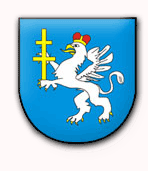 ZEZWOLENIE NA WYKONYWANIE ZAWODU PRZEWOŹNIKA DROGOWEGO MiejsceStarostwo Powiatowe w JędrzejowieWydział Komunikacji, Transportu i Dróg Publicznych ul. Armii Krajowej 9, 28-300 JędrzejówGodziny pracy: poniedziałek 7.30 - 16.30                           wtorek - czwartek 7.30 - 15.30                           piątek - 7.30 - 14.30Godziny przyjmowania interesantów: poniedziałek 7.45 - 16.00                                                                 wtorek - czwartek 7.45 - 15.00                                                                 piątek - 7.45 - 14.00Informacjatel.  (041) 386-62-91fax. (041) 386-58-00e-mail:ktd@powiatjedrzejow.pl  Wymagane dokumenty:informacja o wpisie do Centralnej Ewidencji i Informacji                    o Działalności Gospodarczej (CEIDG) albo numer w rejestrze  przedsiębiorców w Krajowym Rejestrze Sądowym (KRS);oświadczenie osoby zarządzającej transportem albo osoby uprawnionej na podstawie umowy do wykonywania zadań zarządzającego transportem w imieniu przedsiębiorcy;kopia certyfikatu kompetencji zawodowych osoby zarządzającej transportem albo osoby uprawnionej na podstawie umowy do wykonywania zadań zarządzającego transportem w imieniu przedsiębiorcy;dokumenty potwierdzające spełnianie warunków, o których mowa w art. 7 rozporządzenia (WE) nr 1071/2009;oświadczenie przedsiębiorcy, że dysponuje bazą eksploatacyjną wraz ze wskazaniem adresu bazy, jeżeli adres ten jest inny niż adres wskazany zgodnie z ust. 2 pkt 1;informacja z Krajowego Rejestru Karnego dotycząca osoby będącej członkiem organu zarządzającego osoby prawnej, osoby zarządzającej spółką jawną lub komandytową, dyrektora wykonawczego, o którym mowa w art. 30076 ustawy z dnia 15 września 2000 r. - Kodeks spółek handlowych, osoby prowadzącej działalność gospodarczą - w przypadku innego przedsiębiorcy, osoby zarządzającej transportem lub uprawnionej na podstawie umowy do wykonywania zadań zarządzającego transportem w imieniu przedsiębiorcy -                o niekaralności za przestępstwa w dziedzinach określonych        w art. 6 ust. 1 lit. a rozporządzenia (WE) nr 1071/2009, wymienione w art. 5 ust. 2a ustawy z dnia 6 września 2001 r.        o transporcie drogowym;oświadczenie osoby będącej członkiem organu zarządzającego osoby prawnej, osoby zarządzającej spółką jawną lub komandytową, dyrektora wykonawczego, o którym mowa w art. 30076 ustawy z dnia 15 września 2000 r. - Kodeks spółek handlowych - osoby prowadzącej działalność gospodarczą - w przypadku innego przedsiębiorcy, osoby zarządzającej transportem lub uprawnionej na podstawie umowy do wykonywania zadań zarządzającego transportem w imieniu przedsiębiorcy - o niekaralności za poważne naruszenie,             o którym mowa w art. 6 ust. 1 lit. b rozporządzenia (WE) nr 1071/2009, w tym najpoważniejsze naruszenie określone            w załączniku IV do rozporządzenia (WE) nr 1071/2009; oświadczenie osoby będącej członkiem organu zarządzającego osoby prawnej, osoby zarządzającej spółką jawną lub komandytową, dyrektora wykonawczego, o którym mowa w art. 30076 ustawy z dnia 15 września 2000 r. - Kodeks spółek handlowych - osoby prowadzącej działalność gospodarczą -       w przypadku innego przedsiębiorcy, osoby zarządzającej transportem lub uprawnionej na podstawie umowy do wykonywania zadań zarządzającego transportem w imieniu przedsiębiorcy - o nieskazaniu poza terytorium Rzeczypospolitej Polskiej za przestępstwa w dziedzinach określonych w art. 6 ust. 1 lit. a rozporządzenia (WE) nr 1071/2009 w zakresie spełniania wymogu dobrej reputacji, które znamionami odpowiadają przestępstwom wymienionym w art. 5 ust. 2a ustawy z dnia 6 września 2001 r. o transporcie drogowym;wykaz pojazdów samochodowych wraz z kserokopiami krajowych dokumentów dopuszczających pojazd do ruchu,          a w przypadku gdy przedsiębiorca nie jest właścicielem tych pojazdów - również dokument potwierdzający prawo do dysponowania nimi;      10. dowód wpłaty za wydanie zezwolenia.Opłaty* opłaty skarbowe:   - za pełnomocnictwo (do każdego stosunku pełnomocnictwa,                        w przypadku, gdy sprawy nie załatwia osoba  uprawniona) - 17 zł.
* pozostałe: - za udzielenie zezwolenia na wykonywanie zawodu przewoźnika     drogowego - 1000 zł. • W przypadku zgłoszenia we wniosku o udzielenie zezwolenia na     wykonywanie zawodu przewoźnika drogowego jednego lub więcej niż     jednego pojazdu samochodowego pobiera się jedną opłatę, o której     mowa powyżej, powiększoną o 10 % tej opłaty za każdy pojazd. • Za wydanie wypisu z zezwolenia na wykonywanie zawodu   przewoźnika drogowego na każdy pojazd samochodowy zgłoszony we   wniosku pobiera się opłatę w wysokości 1 % opłaty stanowiącej   podstawę dla obliczenia opłaty za udzielenie zezwolenia na   wykonywanie zawodu przewoźnika drogowego.• Za wydanie wypisu z zezwolenia na wykonywanie zawodu   przewoźnika drogowego na każdy pojazd samochodowy niezgłoszony   we wniosku o udzielenie zezwolenia pobiera się opłatę w wysokości     11 % opłaty stanowiącej podstawę do obliczenia opłaty jak za   udzielenie zezwolenia. Dokonanie opłat jest możliwe w kasie Starostwa Powiatowego w Jędrzejowie, ul. Armii Krajowej 9, pok. nr 6lub przelewem na konto:Bank PKO S.A. Oddział w Jędrzejowie34 1240 1372 1111 0010 6360 5447  Starostwo Powiatowe w JędrzejowieTermin załatwienia sprawyDo 30 dni.Dokumenty finalne należy odbierać osobiście z dokumentem tożsamości.Dopuszcza się załatwienie spraw przez osoby trzecie w przypadku posiadania stosownych pełnomocnictw/upoważnień.Tryb odwoławczyOd decyzji przysługuje odwołanie do Samorządowego Kolegium Odwoławczego w Kielcach  za pośrednictwem Starosty Jędrzejowskiego           w terminie 14 dni od dnia jej doręczenia. UwagiW przypadku braku kompletu wymaganych dokumentów wnioskodawca zostanie wezwany do ich uzupełnienia w terminie 7 dni i złożenia w Wydziale Komunikacji, Transportu i Dróg Publicznych pok. Nr 11. Termin załatwienia sprawy liczy się od dnia złożenia wszystkich wymaganych dokumentów.Nieuzupełnienie brakujących dokumentów w określonym terminie będzie skutkować pozostawieniem wniosku bez rozpoznania.OpisPodstawa prawna:Ustawa z dnia 6 września 2001 r. o transporcie drogowym (t.j. Dz. U. z 2022 r., poz. 2201 z późn. zm.).Rozporządzenie Parlamentu Europejskiego i Rady (WE) Nr 1071/2009      z dnia 21 października 2009 r. ustanawiające wspólne zasady dotyczące warunków wykonywania zawodu przewoźnika drogowego i uchylające dyrektywę Rady 96/26/WE.Ustawa z dnia 14 czerwca 1960 r. - Kodeks postępowania administracyjnego         (t.j. Dz. U. z 2024 r., poz. 572). Rozporządzenie Ministra Transportu, Budownictwa i Gospodarki Morskiej z dnia 6 sierpnia 2013 r. w sprawie wysokości opłat za czynności administracyjne związane z wykonywaniem przewozu drogowego oraz za egzaminowanie i wydanie certyfikatu kompetencji zawodowych (tj. Dz. U. z 2021 r., poz. 1220).Rozporządzenie Ministra Infrastruktury z dnia 5 grudnia 2019 r. w sprawie wzorów zezwolenia na wykonywanie zawodu przewoźnika drogowego i wzorów licencji na wykonywanie transportu drogowego oraz wypisów z tych dokumentów (t.j. Dz. U.      z 2019 r., poz. 2377).   6.    Ustawa o opłacie skarbowej z dnia 16 listopada 2006 r. (t.j. Dz. U. z 2023 r.,                   poz. 2111).Lp.Marka, typRodzajprzeznaczenieNumerrejestracyjnyKraj rejestracjiNumer VINWskazanie rodzaju tytułu prawnego do dysponowania pojazdemDopuszczalna masacałkowita pojazdu